ПРИМЕРЫ
игр и упражнений на игровых полях, выполненных из изоленты в домашних условиях
Утренняя зарядка I1. Купите необходимый материал (в нашем случае это изолента). Обращаю ваше внимание, что цвет лучше обсудить и выбрать с ребенком)2. Выберите место в квартире, где будет проходить зарядка.3. Нарисуйте на бумаге примерную схему передвижения, обозначив каждое упражнение своей фигурой.4. Подумайте, какие упражнения будет включать зарядка и проговорите с ребенком.5. Нанесите на поверхность пола изолентой, придуманную схему. Желаю вам здоровья и хорошего настроения!Утренняя зарядка IIНевероятные задачи приходится выполнять акробатам. С помощью зарядки такого формата, вы можете окунуться в эту удивительную атмосферу.Для создания атмосферы понадобится все те же материалы-изолента и пол в комнате ребенка. Мы выполнили "канаты" разной формы, продумали разные задания: просто передвигались на носочках, передвигались под музыку в определенном ритме, передвигались с остановками и называли слова на заданный звук.Весело и познавательно!Утренняя зарядка IIIКвадрат очень полезная геометрическая фигура, на примере зарядки мы это покажем.1. Взяли изоленту, распечатали картинки с упражнениями, распечатали цветы с изображением цифр.2. На выбранном месте сделали два квадрата, а затем придумали комплекс упражнений.3. Распределяли цветы с цифрами по квадратам: в один с цифрой 3, в другой с цифрой 5.4. Ребёнок выбрал картинки с упражнениями, которые захотел выполнить, а так же определил количество подходов.А потом повторяли друг за другом. Это весело! Попробуйте сами!Упражнение "Пройди предложенный путь"На поверхности пола наклеивается небольшими отрезками изолента.Расположение отрезков дублируется на бумаге карандашами или фломастерами, стрелочками указывается передвижение играющего.Тренируйте внимательность и ориентацию в пространстве вместе с нами!Упражнение - квест "Дорога к флагу"Элемент для каждого этапа - задания выполнен из изоленты.Подвигались, совершенствовали фонематический слух, называя слова с определенным звуком, сортировали короткие и длинные полоски ( можно и по цвету). В заключении, закрепили знания о флаге, сделав аппликацию из изоленты на полу.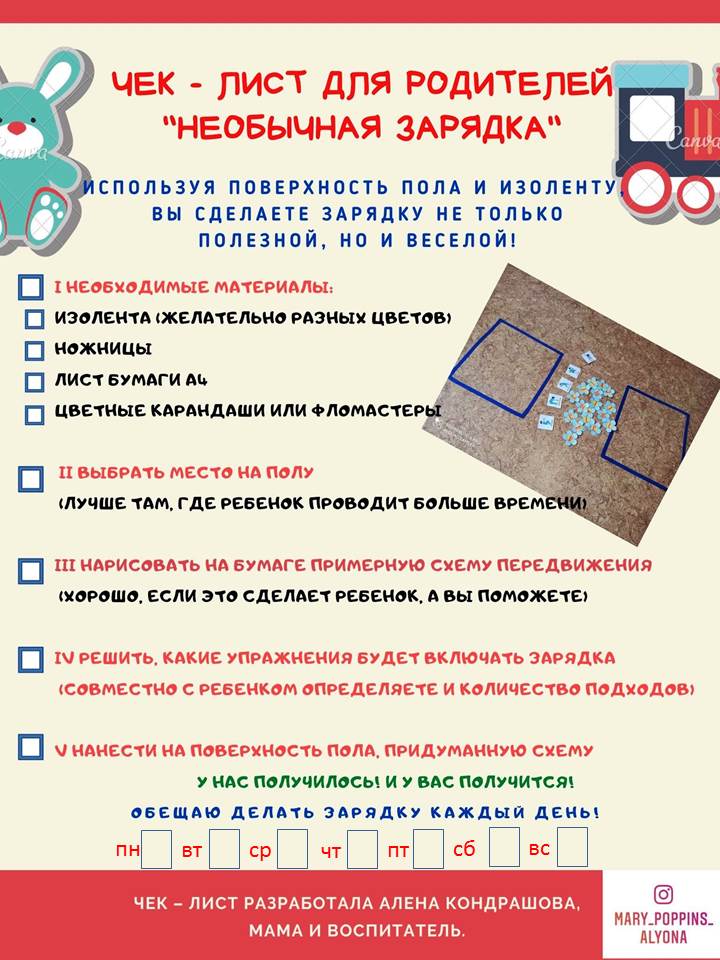 